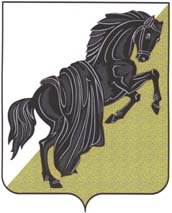 Собрание депутатовКаслинского муниципального районаШЕСтого созываЧелябинской областиР Е Ш Е Н И Е от «21» сентября 2023 года № 382 г. КаслиО награждении Почётной грамотойСобрания депутатов Каслинскогомуниципального района Руководствуясь ст.21 Устава Каслинского муниципального района, на основании Положения о Почетной грамоте Собрания депутатов Каслинского муниципального района, утвержденного решением Собрания депутатов Каслинского муниципального района от 17.12.2019 №401 Собрание депутатов Каслинского муниципального района РЕШАЕТ:Наградить Почётной грамотой Собрания депутатов Каслинского муниципального района:Глазырина Николая Михайловича – учителя технологии МОУ «Тюбукская СОШ №3» с.Тюбук Каслинского муниципального района,за многолетний добросовестный труд в системе образования и большой вклад в дело обучения и воспитания подрастающего поколения;Камищук Елену Николаевну – заместителя начальника Отдела МВД по Каслинскому району,за образцовое исполнение служебных обязанностей, достигнутые высокие результаты в службе и в связи с празднованием Дня образования кадровой службы МВД России;Половинку Александра Андреевича – директора Дома культуры с.Шабурово Каслинского муниципального района,за активную жизненную позицию, добросовестный труд, большую просветительскую работу по сохранению истории села и в связи с 55-летием Дома культуры с.Шабурово;Санатину Екатерину Ивановну – учителя младших классов МОУ «Багарякская СОШ» с.Багаряк Каслинского муниципального района,за многолетний добросовестный труд, преданность профессии, чуткое отношение к детям и большой личный вклад в воспитание подрастающего поколения;Тихову Любовь Афанасьевну – воспитателя МДОУ «Детский сад «Рябинка» с.Багаряк Каслинского муниципального района,за многолетний добросовестный труд, преданность профессии, чуткое отношение к детям и большой личный вклад в воспитание подрастающего поколения.2. Опубликовать настоящее решение в газете «Красное знамя».Председатель Собрания депутатов	Каслинского муниципального района						         И.М. Дятлов